Международный день борьбы с коррупцией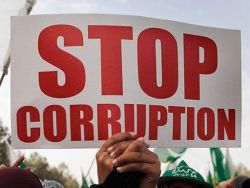 Вполне возможно, что коррупции не было только в доисторическом обществе, когда люди питались исключительно плодами с деревьев и мясом мамонтов. Им вполне хватало этих даров природы и не существовало потребности давать вождю племени или жрецам взятки, чтобы захватить у соседа более щедрый участок поля. Но как только появился первый чиновник, и этот человек ощутил вкус власти, мгновенно коррупция стала неизбежной. Уже Древний Египет и Месопотамия знали данное пагубное явление. В нашем развитом обществе существует еще больше искушений для нечистых не руку чиновников, которые не брезгуют требовать за свои услуги взятку. История борьбы с коррупциейВоевать с этим злом пытались давно. Старинные грамоты повествуют нам о законах, которые принимали цари и императоры против своих жадных подданных. Судная грамота Ивана Грозного, которую царь подписал в 1561-м году, гласила, что за получение взятки судебному чиновнику угрожает смертная казнь. Есть примеры и народного сопротивления против произвола государственных служащих. Москвичи в 1648-м году устроили такие погромы, что сгорела даже часть столицы. Царь Алексей Михайлович вынужден был выдать на растерзание народной толпе двух своих министров – глав Земского и Пушкарского приказов. А спустя год в Соборном уложении от 1649-го года ввели уголовную ответственность за взяточничество. Проблемы борьбы с коррупцией беспокоили и Петра I. В период его правления казнокрадство достигло угрожающих размеров. После его смерти у князя Меньшикова смогли изъять из иностранных банков несколько миллионов рублей золотом и драгоценностями. Не меньше за него за счет государства обогащались и другие чиновники. Вводились суровые законы, мероприятия по борьбе с коррупцией ужесточались, карались периодически высокие сановники, но полностью искоренить данное пагубное явление никому из государей не удавалось. Партийная коррупция впервые появилась в Западной Европе. Крупные корпорации и фирмы для лоббирования своих частных интересов платили дань уже не отдельному конкретному политику, а прямо в партийную кассу. В странах третьего мира правящие режимы до того довели свои государства, что там без денежного подношения решить уже ничего невозможно. Например, в Индонезии президент Сухарто четко обозначил размер взятки для иностранных корпораций, которую нужно было заплатить его семейному клану за разрешение здесь работать. Международная борьба с коррупциейВойне с этим злом мешают некоторые различия в правовых системах разных держав. В одних странах наказывают только взяткодателей, а в других – исключительно за получение взятки. Предложение денег не является для них преступлением. В США чиновник поощрение может получить только от своего правительства, а за нарушение этой нормы грозит до двух лет тюрьмы. За взятку вообще в этой стране предусмотрены сроки заключения до 20-и лет. Может поэтому здесь уровень коррупции значительно ниже, чем в других государствах. В 1989-м году странами, входящими в «большую семерку», создана Международная группа по борьбе с отмыванием денег, которая разработала и помогла внедрить целый ряд мер, против борьбы с этим злом. В 2005-м году вступила в силу Конвенция ООН против коррупции. Постепенно мировое сообщество пытается приводить к общим стандартам уголовное законодательство всех развитых стран. Между государствами производится обмен информацией, выдача лиц, совершивших коррупционное преступление. Не меньшее значение имеют и социальные меры борьбы с коррупцией, которые постепенно внедряют во всех странах, направленные на предупреждение преступления. День противодействия коррупции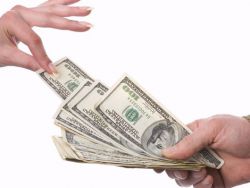 Впервые Международный день борьбы с коррупцией стали отмечать 9 декабря 2003-го года. В тот день на самом высоком уровне в мексиканском городе Мерида произошла большая конференция. На ней была открыта к подписанию Конвенция ООН, направленная против коррупции. Все государства, подписавшие данный документ, должны были объявлять уголовным преступлением взятки, отмывание денег, хищение государственных средств. Все средства должны у преступников изыматься и возвращаться в страну, где было произведено их хищение. В Международный день против коррупции должны проводиться конференции, демонстрации, встречи. Все люди, которые считают данное явление преступлением, должны делиться опытом, объединять свои усилия и сообща бороться со злом. Конвенция 2003 года — первый документ такого рода. Он особенно важен для стран, где коррумпированность всех структур наносит ущерб национальному благосостоянию.  Каждый хочет жить в государстве, в котором происходит процветание экономики и демократических институтов, где граждане могут реализовать свое избирательное право, а принятые нормативно-правовые акты являются одинаковыми для всех. Однако все страны в разной степени затрагивает явление, тормозящее развитие всех этих процессов – коррупция. Она создает барьеры, разрушает развитие общества и государственные устои. Борьбе с ней и посвящен этот всемирный праздник.Международный день борьбы с коррупцией отмечает население всех стран-участниц ООН, которые поставили свои подписи и ратифицировали Конвенцию против коррупции. В России в этот день проводятся различные акции и мероприятия, печатаются плакаты и листовки.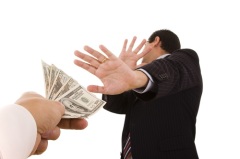 .Интересные фактыСтатистические исследования установили, что во время борьбы с коррупцией доходы государства могут увеличиваться в 4 раза (в долгосрочной перспективе), бизнес способен развиваться интенсивнее на 3%, а уровень детской смертности может снизиться на 75%.По данным Верховного Суда РФ, за 1 полугодие 2012 г. более 1300 граждан были осуждены за дачу взятки и 544 должностных лица за ее получение.По данным международной организации Transparency International за 2014 год, из 174 стран самое низкое проявление коррупции установлено в Дании. Россия занимала 136-е место (в 2012 году – 133-я позиция из 180 стран, а в 2011 году – 143-я из 183). У Украины 142-е место, она считается самой коррумпированной в Европе. 174-ю позицию в рейтинге разделили Сомали и Северная Корея.По данным издания The Daily Beast, Узбекистан в 2011 году занимал 1-е место в области коррупции, а согласно Transparency International за 2012 год, он находился на 7 месте.Самый низкий уровень коррупции зафиксирован в Новой Зеландии, Дании и Швеции.Самая большая взятка в Польше равнялась 1 млн. евро, а в Украине в 2008 году – 42 млн. долларов.В России Петром I была создана специальная служба – фискальная, деятельность которой заключалась в выявлении взяток.Самое неслыханное и безнравственное проявление коррупции зафиксировано в Зимбабве. Там во время принятия родов акушеры штрафуют женщин, которые кричат в процессе схваток. Каждый крик равняется 5 долларам. При этом необходимо учесть, что за роды также установлена плата в 50 долларов.Более 1 триллиона долларов составляет общий объем взяток во всех странах мира. Такие данные приводит Всемирный банк.Старший помощник прокурора района                           младший советник юстиции                                                         Н.В. Чаусова